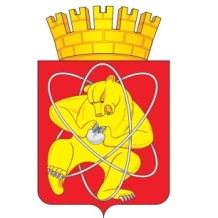 Городской округ «Закрытое административно – территориальное образование Железногорск Красноярского края»АДМИНИСТРАЦИЯ ЗАТО г. ЖЕЛЕЗНОГОРСКПОСТАНОВЛЕНИЕ19.04.2023                                                                                                                                           № 758г. ЖелезногорскО внесении изменений в постановление Администрации ЗАТО г. Железногорск от 16.11.2017 № 1879 «Об утверждении муниципальной программы «Обеспечение доступным и комфортным жильем граждан ЗАТО Железногорск»Руководствуясь Бюджетным кодексом Российской Федерации,  Федеральным законом от 06.10.2003 № 131-ФЗ «Об общих принципах организации местного самоуправления в Российской Федерации», постановлением Правительства Красноярского края от 22.10.2014 № 501-п «Об утверждении распределения субсидий бюджетам муниципальных образований на подготовку документов территориального планирования и градостроительного зонирования (внесение в них изменений) на разработку документации по планировке территории», постановлением Администрации ЗАТО г. Железногорск от 21.08.2013 № 1301 «Об утверждении Порядка принятия решений о разработке, формировании и реализации муниципальных программ ЗАТО Железногорск», постановлением Администрации ЗАТО г. Железногорск от 30.07.2013 № 1207 «Об утверждении перечня муниципальных программ ЗАТО Железногорск», в целях повышения доступности жилья и улучшения жилищных условий граждан, проживающих на территории ЗАТО Железногорск, Уставом ЗАТО ЖелезногорскПОСТАНОВЛЯЮ:1. Внести в постановление Администрации ЗАТО г. Железногорск от 16.11.2017 № 1879 «Об утверждении муниципальной программы ЗАТО Железногорск «Обеспечение доступным и комфортным жильем граждан ЗАТО Железногорск» следующие изменения:1.1. Разделы 1-6 приложения №1 к постановлению изложить в новой редакции согласно приложению № 1 к настоящему постановлению.1.2. Приложение № 1 «Информация о ресурсном обеспечении муниципальной программы за счет средств местного бюджета, в том числе средств, поступающих из бюджетов других уровней бюджетной системы» к муниципальной программе «Обеспечение доступным и комфортным жильем граждан ЗАТО Железногорск» изложить в новой редакции согласно приложению № 2 к настоящему постановлению.1.3. Приложение № 2 «Информация об источниках финансирования подпрограмм, отдельных мероприятий муниципальной программы (средства местного бюджета, в том числе средства, поступившие из бюджетов других уровней бюджетной системы)» к муниципальной программе «Обеспечение доступным и комфортным жильем граждан ЗАТО г. Железногорск» изложить в новой редакции согласно приложению № 3 к настоящему постановлению.1.4. Приложение к паспорту муниципальной программы изложить в новой редакции согласно приложению № 4 к настоящему постановлению.2. Управлению внутреннего контроля Администрации ЗАТО г. Железногорск (В.Г. Винокурова) довести настоящее постановление до сведения населения через газету «Город и горожане».3. Отделу общественных связей Администрации ЗАТО г. Железногорск (И.С. Архипова) разместить настоящее постановление на официальном сайте Администрации ЗАТО г. Железногорск в информационно-телекоммуникационной сети «Интернет».4. Контроль над исполнением настоящего постановления оставляю за собой.5. Настоящее постановление вступает в силу после его официального опубликования.Исполняющий обязанности Главы ЗАТО г. Железногорск                                                        Д.А. Герасимов1. ПАСПОРТ муниципальной программы ЗАТО Железногорск 2. Характеристика текущего состояния социально-экономического развития градостроительной и жилищной сферы с указанием основных показателей социально-экономического развития ЗАТО ЖелезногорскЖилищная политика направлена на создание условий для обеспечения населения доступным, качественным и благоустроенным жильем. Деятельность в данной сфере осуществляется в рамках Указа Президента Российской Федерации от 07.05.2012 № 600 «О мерах по обеспечению граждан Российской Федерации доступным и комфортным жильем и повышению качества жилищно-коммунальных услуг», государственной программы Российской Федерации «Обеспечение доступным и комфортным жильем и коммунальными услугами граждан Российской Федерации», утвержденной постановлением Правительства Российской Федерации от 30.12.2017 № 1710, соответствующих законов Красноярского края и региональных адресных программ.Жилищное строительство связано с перспективой социально-экономического развития муниципального образования. По состоянию на 1 января 2023 года общая площадь жилищного фонда ЗАТО Железногорск по всем видам собственности составляет 2429,02 тысяч кв.метра, на одного жителя приходится 27,38 кв. метра жилья на одного человека. Это соответствует показателю жилищной обеспеченности в соответствии с Концепцией долгосрочного социально-экономического развития Российской Федерации (24 - 25 кв. метров на одного человека), а также превышает норму нуждаемости, установленной на территории ЗАТО Железногорск решением городского Совета ЗАТО Железногорск от 24.11.2005 № 4-19Р (14 кв. метров на человека).Однако существует высокий спрос на жилье, который обусловлен двумя факторами:- создание новых семей;- 1444 семей, состоящих на учете в качестве нуждающихся в жилых помещениях по состоянию на 01.01.2023.Увеличение числа нуждающихся в жилых помещениях увеличивается в том числе за счет признания многоквартирных домов аварийными и подлежащими сносу.В связи с обращениями граждан по вопросам признания жилых помещений непригодными для проживания в соответствии с Положением о признании помещения жилым помещением, жилого помещения непригодным для проживания многоквартирного дома аварийным и подлежащим сносу или реконструкции, садового дома жилым домом и жилого дома садовым домом, утвержденным Постановлением Правительства РФ от 28.01.2006 N 47, необходимо предусмотреть обследование многоквартирных домов в год при ориентировочной стоимости заключения о признании одного дома аварийным 70000,00 рублей.С учетом необходимости продолжения работы по переселению граждан, проживающих в аварийном жилье, для проведения оценки рыночной стоимости жилых помещений в 2023 году предусмотрено 60000,00 рублей.Для реализации указанных мероприятий требуется закупка следующих услуг для муниципальных нужд:а) проведение обследования строительных конструкций многоквартирных домов на предмет соответствия безопасным условиям проживания, в целях последующего рассмотрения вопроса о признании домов аварийными и подлежащими сносу;б) проведение оценки рыночной стоимости жилых помещений.В рамках указанных мероприятий планируются компенсационные выплаты гражданам, переселяемым из жилых помещений, признанных аварийными и подлежащими сносу, что составляет в 2023 году 2 000 000 рублей.Одним из основных мероприятий ведомственной целевой программы «Оказание государственной поддержки гражданам в обеспечении жильем и оплате жилищно-коммунальных услуг" государственной программы Российской Федерации "Обеспечение доступным и комфортным жильем и коммунальными услугами граждан Российской Федерации», утвержденной Постановлением Правительства РФ от 30.12.2017 N 1710, является финансовая поддержка молодых семей в решении жилищной проблемы в рамках государственной программы Красноярского края «Создание условий для обеспечения доступным и комфортным жильем граждан».За весь период реализации мероприятия с 2006 года предоставлена 260 социальных выплат, в том числе 40 - многодетным семьям.Следует учесть, что соотношение софинансирования расходов на предоставление социальных выплат молодым семьям из местного и краевого бюджетов в последние годы составляет 1:2, так в 2022 году - ассигнования из бюджета ЗАТО Железногорск составили более половины размера субсидии из краевого и федерального бюджетов.На 31.12.2022 состоят на учете нуждающихся в жилом помещении порядка 43 молодых семьи. Вместе с тем число многодетных семей, с первоочередным правом улучшения жилищных условий с помощью социальных выплат, ежегодно растет.Практика реализации мероприятия на территории ЗАТО Железногорск показывает, что финансовая поддержка молодых семей в форме предоставления социальных выплат на приобретение (строительство) жилья необходима не только молодежи, но и городу в целом.Поддержка молодых семей при решении жилищной проблемы является основой стабильных социальных условий жизни для наиболее активной части населения города, создаст для молодежи стимул к повышению качества трудовой деятельности, уровня квалификации в целях роста заработной платы, позволит укрепить семейные отношения, снизить социальную напряженность в обществе, создать условия для формирования активной жизненной позиции молодежи, улучшить демографическую ситуацию в целом в ЗАТО Железногорск.Приведение в соответствие градостроительной документации, в том числе стратегической (разработка концепции развития общественных территорий) являются одной из важнейших задач для развития муниципалитета. Внесение изменений в генеральный план и правила землепользования и застройки позволит более эффективно развивать городской округ.3. Приоритеты и цели социально-экономического развития в сфере градостроительной и жилищной политики, описание основных целей и задач муниципальной программы, тенденции социально-экономического развития сферы жилищной политикиПриоритетами в сфере градостроительной и жилищной политики в рамках реализации программы являются:- эффективное функционирование жилищного фонда на территории ЗАТО Железногорск;- улучшение жилищных условий молодых семей, в том числе, имеющих трех и более детей;- установление границ прилегающих территорий;- приведение в соответствие градостроительной документации- разработка концепции развития общественных территорий.В рамках приоритета «Эффективное функционирование жилищного фонда на территории ЗАТО г. Железногорск» предстоит обеспечить:- обследование многоквартирных жилых домов на предмет соответствия безопасным условиям проживания для последующего признания домов аварийными и подлежащими сносу;- оценку рыночной стоимости жилых помещений;- создание условий для переселения граждан из аварийного жилья за счет возмещения ущерба, понесенного ими в результате отчуждения принадлежащего им имущества.В рамках приоритета «Улучшение жилищных условий молодых семей, в том числе, имеющих трех и более детей» предстоит обеспечить предоставление социальных выплат на приобретение (строительство) жилого помещения молодым семьям, в том числе, имеющим трёх и более детей в первоочередном порядке.В рамках приоритета «Установление границ прилегающих территорий» предстоит обеспечить подготовку схем границ прилегающих территорий для закрепления таковых за собственниками объектов с целью благоустройства данных территорий.Цель программы:Создание условий для обеспечения доступности и комфортности жилья на территории ЗАТО Железногорск.Задачи программы:- установление наличия аварийного жилья в ЗАТО Железногорск;- возмещение ущерба гражданам, понесенного ими в результате отчуждения принадлежащего им имущества, при расселении из аварийных домов;- установление границ прилегающих территорий;- предоставление молодым семьям - участникам мероприятия социальных выплат на приобретение (строительство) жилого помещения;- приведение в соответствие градостроительной документации; - проведение научно-исследовательской работы по разработке концепции развития перспективной общественной территории для ЗАТО Железногорск Красноярского края.- подготовка описаний местоположения границ населенных пунктов и территориальных зон.Решение указанных задач обеспечивается через систему мероприятий, предусмотренных в программе.4. Прогноз конечных результатов реализации муниципальной программы, характеризующих целевое состояние (изменение состояния) уровня и качества жизни населения, социально - экономического развития градостроительной и жилищной сферы, экономики, степени реализации других общественно значимых интересовСвоевременная и в полном объеме реализация программы позволит обеспечить: обследование на предмет соответствия безопасности условий проживания для последующего признания в установленном порядке их непригодными для проживания и подлежащими сносу - не менее 9 многоквартирных домов, за программный период;оценку рыночной стоимости - не менее 30 жилых помещений, за программный период; возмещение ущерба, понесенного в результате отчуждения принадлежащего имущества при расселении из аварийных домов - не менее 3 семей, за программный период;количество схем границ прилегающих территорий – не менее 9, за программный период;долю молодых семей, получивших свидетельства о выделении социальной выплаты на приобретение (строительство) жилого помещения и реализовавших свое право на улучшение жилищных условий за счет средств социальной выплаты, в общем количестве молодых семей, получивших свидетельства о выделении социальной выплаты на приобретение (строительство) жилого помещения – претендентов на получение социальной выплаты в текущем году на конец года на уровне не менее 75 %;количество приведенных в соответствие градостроительных документаций – не менее 2 (генплан и ПЗЗ) за программный период;количество разработанных концепций  развития перспективной общественной территории для ЗАТО Железногорск Красноярского края не менее 1 за программный период;подготовка описаний местоположения границ населенных пунктов и территориальных зон не менее 20 за программный период.Реализация программы будет способствовать созданию условий по повышению доступности и качества жилья, обеспечивающего комфортные условия проживания для граждан ЗАТО Железногорск.Косвенный социальный эффект реализации мероприятия 6 программы заключается в привлечении молодыми семьями дополнительных финансовых средств, в том числе: кредитных и заемных средств на приобретение (строительство) жилого помещения, собственных средств граждан. Это будет способствовать: а) развитию строительной отрасли, системы ипотечного жилищного кредитования;б) закреплению положительных демографических тенденций, увеличению рождаемости в ЗАТО Железногорск;в) укреплению семейных отношений и снижению уровня социальной напряженности в обществе; г) созданию условий для формирования активной жизненной позиции молодежи;д) улучшению эстетического образа поселения;е) увеличению доходной части бюджета городско округа.Перечень целевых показателей и показателей результативности программы с расшифровкой плановых значений по годам ее реализации представлен в приложении к паспорту муниципальной программы.5. Перечень подпрограмм и отдельных мероприятиймуниципальной программы с указанием сроков их реализациии ожидаемых результатов	Программа не содержит подпрограмм, включает 9 мероприятий, реализация которых совпадает со сроками реализации муниципальной программы.	Контроль выполнения показателей результативности оценивается по достижению следующих результатов:- по мероприятию 1 «Обследование многоквартирных домов для признания непригодных для проживания»:обследование на предмет соответствия безопасности условий проживания для последующего признания в установленном порядке их непригодными для проживания и подлежащими сносу - не менее 9 многоквартирных домов, за программный период;- по мероприятию 2 «Оценка рыночной стоимости жилых помещений»:определение рыночной стоимости жилых помещений не менее 30 квартир за программный период;- по мероприятию 3 «Расходы на возмещение ущерба гражданам, понесенного ими в результате отчуждения принадлежащего им имущества»:возмещение ущерба, понесенного в результате отчуждения принадлежащего имущества при расселении из аварийных домов - не менее 3 семьей, за программный период;- по мероприятию 4 «Резерв средств на исполнение условий соглашений о предоставлении межбюджетных трансфертов из вышестоящего бюджета в рамках муниципальной программы «Обеспечение доступным и комфортным жильем граждан ЗАТО Железногорск»:позволит принять участие в государственных программах Красноярского края с реализацией мероприятий, позволяющих обеспечить доступность и комфортность жилья на территории ЗАТО Железногорск;- по мероприятию 5 «Расходы на подготовку схем границ прилегающих территорий»:позволит установить границы прилегающих территорий (не менее 9 схем за программный период), что поможет обязать субъекты предпринимательства обеспечить уборку прилегающих территорий к объектам, на которых производится хозяйственная деятельность;- по мероприятию 6 «Расходы на предоставление социальных выплат молодым семьям на приобретение (строительство) жилья» - не менее 75%, получивших свидетельства о выделении социальных выплат на приобретение (строительство) жилого помещения и реализовавших свое право на улучшение жилищных условий за счет средств социальной выплаты, в общем количестве молодых семей, получивших свидетельства о выделении социальной выплаты на приобретение (строительство) жилого помещения - претендентов на получение социальной выплаты в текущем году на конец года:позволит принять участие в государственной программе Красноярского края с реализацией мероприятия «Предоставление социальных выплат молодым семьям на приобретение (строительство) жилья».	Мероприятие реализуется в соответствие с Правилами предоставления молодым семьям социальных выплат на приобретение (строительство) жилья и их использования, утвержденными постановлением Правительства Российской Федерации от 17.12.2010 № 1050 «О реализации отдельных мероприятий государственной программы Российской Федерации "Обеспечение доступным и комфортным жильем и коммунальными услугами граждан Российской Федерации».	Порядок и условия признания молодой семьи имеющей достаточные доходы, позволяющие получить кредит, либо иные денежные средства для оплаты расчетной (средней) стоимости жилья в части, превышающей размер предоставляемой социальной выплаты на приобретение жилья или строительство индивидуального жилого дома, утвержден законом Красноярского края от 06.10.2011 № 13-6224 «Об отдельных вопросах правового регулирования предоставления молодым семьям социальных выплат на приобретение (строительство) жилья»;- по мероприятию № 7 «Внесение изменений в генеральный план городского округа ЗАТО Железногорск на период по 2040 год и внесение изменений в правила землепользования и застройки ЗАТО Железногорск» - не менее 2 (1-генплан, 1-ПЗЗ) за программный период:позволит обеспечить эффективное развитие территорий ЗАТО Железногорск;	- по мероприятию № 8 «Расходы на проведение научно-исследовательской работы по разработке концепции развития перспективной общественной территории для ЗАТО Железногорск Красноярского края»:	позволит разработать концепцию развития перспективной общественной территории для ЗАТО Железногорск Красноярского края, что обеспечит привлечение дополнительного финансирования, в том числе из бюджетов разных уровней на создание комфортной среды и увеличить индекс удовлетворенности граждан;	- по мероприятию № 9 «Расходы на подготовку описаний местоположения границ населенных пунктов и территориальных зон по Красноярскому краю»:	позволит подготовить не менее 20 описаний местоположения границ населенных пунктов и территориальных зон на территории ЗАТО Железногорск и внести в Единый государственный реестр недвижимости сведений о границах населенных пунктов и территориальных зон ЗАТО Железногорск в рамках реализации государственной программы Российской Федерации «Национальная система пространственных данных».6. Информация о ресурсном обеспечении муниципальной программыИнформация о ресурсном обеспечении муниципальной программы за счет средств местного бюджета, в том числе средств, поступивших из бюджетов других уровней бюджетной системы (с расшифровкой по главным распорядителям средств бюджета ЗАТО Железногорск в разрезе отдельных мероприятий муниципальной программы) приведена в приложении № 1 к муниципальной программе.Контроль за целевым и эффективным использованием средств местного бюджета осуществляет Администрация ЗАТО г. Железногорск.Информация об источниках финансирования отдельных мероприятий муниципальной программы (средства местного бюджета, в том числе средства, поступившие из бюджетов других уровней бюджетной системы) приведена в приложении № 2 к программе.И.О. руководителя Управления градостроительства                                                                         Н.В. БузунПриложение №1к постановлению Администрации ЗАТО г. Железногорскот 19.04.2023 № 758Приложение № 1к постановлениюАдминистрации ЗАТО г. Железногорскот 16.11.2017 г. № 1879Наименование муниципальной программы«Обеспечение доступным и комфортным жильем граждан ЗАТО Железногорск» (далее – Программа)Основания для разработки муниципальной программыСтатья 179 Бюджетного кодекса Российской Федерации, Федеральный закон от 06.10.2003 № 131-ФЗ «Об общих принципах организации местного самоуправления в Российской Федерации», постановление Администрации ЗАТО 
г. Железногорск от 21.08.2013 № 1301 «Об утверждении Порядка принятия решений о разработке, формировании и реализации муниципальных программ ЗАТО Железногорск»,постановление Администрации ЗАТО                
г. Железногорск от 30.07.2013 № 1207 «Об утверждении перечня муниципальных программ ЗАТО Железногорск», Устав ЗАТО Железногорск.Разработчик муниципальной программыУправление градостроительства Администрации ЗАТО г. Железногорск  Исполнители  муниципальной программыУправление градостроительства Администрации ЗАТО г. Железногорск Перечень подпрограмм и отдельных мероприятий муниципальной программыПодпрограммы не выделяются.Мероприятие № 1 «Обследование многоквартирных домов для признания непригодных для проживания».Мероприятие № 2 «Оценка рыночной стоимости жилых помещений».Мероприятие № 3 «Расходы на возмещение ущерба гражданам, понесенного ими в результате отчуждения принадлежащего им имущества».Мероприятие № 4 «Резерв средств на исполнение условий соглашений о предоставлении межбюджетных трансфертов из вышестоящего бюджета в рамках муниципальной программы «Обеспечение доступным и комфортным жильем граждан ЗАТО Железногорск».Мероприятие № 5 «Расходы на подготовку схем границ прилегающих территорий».Мероприятие № 6 «Расходы на предоставление социальных выплат молодым семьям на приобретение (строительство) жилья».Мероприятие № 7 «Внесение изменений в генеральный план городского округа ЗАТО Железногорск на период по 2040 год и внесение изменений в правила землепользования и застройки ЗАТО Железногорск».Мероприятие № 8 «Расходы на проведение научно-исследовательской работы по разработке концепции развития перспективной общественной территории для ЗАТО Железногорск Красноярского края»Мероприятие № 9 «Расходы на подготовку описаний местоположения границ населенных пунктов и территориальных зон по Красноярскому краю»Цели муниципальной программыСоздание условий для обеспечения доступности и комфортности жилья на территории ЗАТО Железногорск Задачи муниципальной программы1. Установление наличия аварийного жилья в ЗАТО Железногорск. 2. Возмещение ущерба гражданам, понесенного ими в результате отчуждения принадлежащего им имущества, при расселении из аварийных домов.3. Установление границ прилегающих территорий.4. Предоставление молодым семьям – участникам мероприятия социальных выплат на приобретение (строительство) жилого помещения.5. Приведение в соответствие градостроительной документации.6. Проведение научно-исследовательской работы по разработке концепции развития перспективной общественной территории для ЗАТО Железногорск Красноярского края.7. Подготовка описаний местоположения границ населенных пунктов и территориальных зон.Этапы и сроки реализациимуниципальной программыЭтапы реализации не выделяются.2023 - 2025 годыПеречень целевых показателей и показателей результативности муниципальной программы с указанием планируемых к достижению значений в результате реализации муниципальной программы Приложение к паспорту муниципальной программыИнформация по ресурсному обеспечению муниципальной программы, в том числе в разбивке по источникам финансирования по годам реализации программыОбъем бюджетных ассигнований на реализацию программы составляет всего – 33 906 983,87 руб., в том числе:-средства федерального бюджета – 2 854 609,48 руб., в том числе по годам:в 2023 году – 1 343 530,31 руб.;в 2024 году – 1 511 079,17 руб.;в 2025 году – 0,00 руб.;- средства краевого бюджета – 7 152 374,39 руб. в том числе по годам:в 2023 году – 3 513 759,69 руб.;в 2024 году – 3 638 614,70 руб.;в 2025 году - 0,00 руб.;- средства местного бюджета – 23 900 000,00 руб., в том числе по годам:в 2023 году - 17 700 000,00 руб.;в 2024 году – 3 100 000,00 руб.;в 2025 году – 3 100 000,00 руб.Приложение № 2к постановлению Администрации ЗАТО г. Железногорскк постановлению Администрации ЗАТО г. Железногорскк постановлению Администрации ЗАТО г. Железногорскот 19.04.2023 № 758Приложение № 1Приложение № 1Приложение № 1к муниципальной программек муниципальной программек муниципальной программе«Обеспечение доступным и комфортным жильем«Обеспечение доступным и комфортным жильем«Обеспечение доступным и комфортным жильемграждан ЗАТО г. Железногорск»граждан ЗАТО г. Железногорск»граждан ЗАТО г. Железногорск»Информация о ресурсном обеспечении муниципальной программы за счет средств местного бюджета, в том числе средств,  поступающих из бюджетов других уровней бюджетной системыИнформация о ресурсном обеспечении муниципальной программы за счет средств местного бюджета, в том числе средств,  поступающих из бюджетов других уровней бюджетной системыИнформация о ресурсном обеспечении муниципальной программы за счет средств местного бюджета, в том числе средств,  поступающих из бюджетов других уровней бюджетной системыИнформация о ресурсном обеспечении муниципальной программы за счет средств местного бюджета, в том числе средств,  поступающих из бюджетов других уровней бюджетной системыИнформация о ресурсном обеспечении муниципальной программы за счет средств местного бюджета, в том числе средств,  поступающих из бюджетов других уровней бюджетной системыИнформация о ресурсном обеспечении муниципальной программы за счет средств местного бюджета, в том числе средств,  поступающих из бюджетов других уровней бюджетной системыИнформация о ресурсном обеспечении муниципальной программы за счет средств местного бюджета, в том числе средств,  поступающих из бюджетов других уровней бюджетной системыИнформация о ресурсном обеспечении муниципальной программы за счет средств местного бюджета, в том числе средств,  поступающих из бюджетов других уровней бюджетной системыНаименование показателяКБККБККБККБК202320242025Итого за периодНаименование показателяКЦСРКВСРКФСРКВР202320242025Итого за периодМуниципальная программа "Обеспечение доступным и комфортным жильем граждан ЗАТО Железногорск"170000000022 557 290,008 249 693,873 100 000,0033 906 983,87Обследование многоквартирных домов для признания непригодных для проживания1700000020280 000,00280 000,00280 000,00840 000,00Администрация закрытого административно-территориального образования город Железногорск1700000020009280 000,00280 000,00280 000,00840 000,00Другие общегосударственные вопросы17000000200090113280 000,00280 000,00280 000,00840 000,00Закупка товаров, работ и услуг для обеспечения государственных (муниципальных) нужд17000000200090113200280 000,00280 000,00280 000,00840 000,00Иные закупки товаров, работ и услуг для обеспечения государственных (муниципальных) нужд17000000200090113240280 000,00280 000,00280 000,00840 000,00Оценка рыночной стоимости жилых помещений170000003060 000,0060 000,0060 000,00180 000,00Администрация закрытого административно-территориального образования город Железногорск170000003000960 000,0060 000,0060 000,00180 000,00Другие общегосударственные вопросы1700000030009011360 000,0060 000,0060 000,00180 000,00Закупка товаров, работ и услуг для обеспечения государственных (муниципальных) нужд1700000030009011320060 000,0060 000,0060 000,00180 000,00Иные закупки товаров, работ и услуг для обеспечения государственных (муниципальных) нужд1700000030009011324060 000,0060 000,0060 000,00180 000,00Расходы на возмещение ущерба гражданам, понесенного ими в результате отчуждения принадлежащего им имущества17000001002 000 000,000,000,002 000 000,00Администрация закрытого административно-территориального образования город Железногорск17000001000092 000 000,000,000,002 000 000,00Жилищное хозяйство170000010000905012 000 000,000,000,002 000 000,00Иные бюджетные ассигнования170000010000905018002 000 000,000,000,002 000 000,00Уплата налогов, сборов и иных платежей170000010000905018502 000 000,000,000,002 000 000,00Резерв средств на исполнение условий соглашений о предоставлении межбюджетных трансфертов из вышестоящего бюджета в рамках муниципальной программы "Обеспечение доступным и комфортным жильем граждан ЗАТО Железногорск"1700000140598 340,000,000,00598 340,00Финансовое управление Администрации ЗАТО г.Железногорск1700000140801598 340,000,000,00598 340,00Коммунальное хозяйство17000001408010502598 340,000,000,00598 340,00Иные бюджетные ассигнования17000001408010502800598 340,000,000,00598 340,00Резервные средства17000001408010502870598 340,000,000,00598 340,00Расходы на подготовку схем границ прилегающих территорий170000015060 000,0060 000,0060 000,00180 000,00Администрация закрытого административно-территориального образования город Железногорск170000015000960 000,0060 000,0060 000,00180 000,00Другие общегосударственные вопросы1700000150009011360 000,0060 000,0060 000,00180 000,00Закупка товаров, работ и услуг для обеспечения государственных (муниципальных) нужд1700000150009011320060 000,0060 000,0060 000,00180 000,00Иные закупки товаров, работ и услуг для обеспечения государственных (муниципальных) нужд1700000150009011324060 000,0060 000,0060 000,00180 000,00Внесение изменений в генеральный план городского округа ЗАТО Железногорск на период по 2040 год и внесение изменений в правила землепользования и застройки ЗАТО Железногорск17000002509 000 000,000,000,009 000 000,00Администрация закрытого административно-территориального образования город Железногорск17000002500099 000 000,000,000,009 000 000,00Другие вопросы в области национальной экономики170000025000904129 000 000,000,000,009 000 000,00Закупка товаров, работ и услуг для обеспечения государственных (муниципальных) нужд170000025000904122009 000 000,000,000,009 000 000,00Иные закупки товаров, работ и услуг для обеспечения государственных (муниципальных) нужд170000025000904122409 000 000,000,000,009 000 000,00Расходы на проведение научно-исследовательской работы по разработке концепции развития перспективной общественной территории для ЗАТО Железногорск Красноярского края17000002603 000 000,000,000,003 000 000,00Администрация закрытого административно-территориального образования город Железногорск17000002600093 000 000,000,000,003 000 000,00Другие общегосударственные вопросы170000026000901133 000 000,000,000,003 000 000,00Закупка товаров, работ и услуг для обеспечения государственных (муниципальных) нужд170000026000901132003 000 000,000,000,003 000 000,00Иные закупки товаров, работ и услуг для обеспечения государственных (муниципальных) нужд170000026000901132403 000 000,000,000,003 000 000,00Расходы на предоставление социальных выплат молодым семьям на приобретение (строительство) жилья17000L49707 392 000,007 849 693,872 700 000,0017 941 693,87Администрация закрытого административно-территориального образования город Железногорск17000L49700097 392 000,007 849 693,872 700 000,0017 941 693,87Социальное обеспечение населения17000L497000910037 392 000,007 849 693,872 700 000,0017 941 693,87Социальное обеспечение и иные выплаты населению17000L497000910033007 392 000,007 849 693,872 700 000,0017 941 693,87Социальные выплаты гражданам, кроме публичных нормативных социальных выплат17000L497000910033207 392 000,007 849 693,872 700 000,0017 941 693,87Расходы на подготовку описаний местоположения границ населенных пунктов и территориальных зон по Красноярскому краю17000S5050166 950,000,000,00166 950,00Администрация закрытого административно-территориального образования город Железногорск17000S5050009166 950,000,000,00166 950,00Другие вопросы в области национальной экономики17000S50500090412166 950,000,000,00166 950,00Закупка товаров, работ и услуг для обеспечения государственных (муниципальных) нужд17000S50500090412200166 950,000,000,00166 950,00Иные закупки товаров, работ и услуг для обеспечения государственных (муниципальных) нужд17000S50500090412240166 950,000,000,00166 950,00И.О. руководителя Управления градостроительстваН.В. Бузун Приложение № 3 Приложение № 3 Приложение № 3 Приложение № 3 к постановлению Администрации ЗАТО г. Железногорск к постановлению Администрации ЗАТО г. Железногорск к постановлению Администрации ЗАТО г. Железногорск к постановлению Администрации ЗАТО г. Железногорск от 19.04.2023 № 758 от 19.04.2023 № 758 от 19.04.2023 № 758 от 19.04.2023 № 758 Приложение № 2 Приложение № 2 Приложение № 2 Приложение № 2 Приложение № 2 Приложение № 2 Приложение № 2 Приложение № 2 к муниципальной программе к муниципальной программе к муниципальной программе к муниципальной программе к муниципальной программе к муниципальной программе к муниципальной программе к муниципальной программе «Обеспечение доступным и комфортным жильем «Обеспечение доступным и комфортным жильем «Обеспечение доступным и комфортным жильем «Обеспечение доступным и комфортным жильем «Обеспечение доступным и комфортным жильем «Обеспечение доступным и комфортным жильем «Обеспечение доступным и комфортным жильем «Обеспечение доступным и комфортным жильем граждан ЗАТО г. Железногорск» граждан ЗАТО г. Железногорск» граждан ЗАТО г. Железногорск» граждан ЗАТО г. Железногорск» граждан ЗАТО г. Железногорск» граждан ЗАТО г. Железногорск» граждан ЗАТО г. Железногорск» граждан ЗАТО г. Железногорск»Информация об источниках финансирования подпрограмм, отдельных мероприятий муниципальной программы (средства местного бюджета, в том числе средства, поступившие из бюджетов других уровней бюджетной системы)Информация об источниках финансирования подпрограмм, отдельных мероприятий муниципальной программы (средства местного бюджета, в том числе средства, поступившие из бюджетов других уровней бюджетной системы)Информация об источниках финансирования подпрограмм, отдельных мероприятий муниципальной программы (средства местного бюджета, в том числе средства, поступившие из бюджетов других уровней бюджетной системы)Информация об источниках финансирования подпрограмм, отдельных мероприятий муниципальной программы (средства местного бюджета, в том числе средства, поступившие из бюджетов других уровней бюджетной системы)Информация об источниках финансирования подпрограмм, отдельных мероприятий муниципальной программы (средства местного бюджета, в том числе средства, поступившие из бюджетов других уровней бюджетной системы)Информация об источниках финансирования подпрограмм, отдельных мероприятий муниципальной программы (средства местного бюджета, в том числе средства, поступившие из бюджетов других уровней бюджетной системы)Информация об источниках финансирования подпрограмм, отдельных мероприятий муниципальной программы (средства местного бюджета, в том числе средства, поступившие из бюджетов других уровней бюджетной системы)Информация об источниках финансирования подпрограмм, отдельных мероприятий муниципальной программы (средства местного бюджета, в том числе средства, поступившие из бюджетов других уровней бюджетной системы)Информация об источниках финансирования подпрограмм, отдельных мероприятий муниципальной программы (средства местного бюджета, в том числе средства, поступившие из бюджетов других уровней бюджетной системы)Информация об источниках финансирования подпрограмм, отдельных мероприятий муниципальной программы (средства местного бюджета, в том числе средства, поступившие из бюджетов других уровней бюджетной системы)Информация об источниках финансирования подпрограмм, отдельных мероприятий муниципальной программы (средства местного бюджета, в том числе средства, поступившие из бюджетов других уровней бюджетной системы)Информация об источниках финансирования подпрограмм, отдельных мероприятий муниципальной программы (средства местного бюджета, в том числе средства, поступившие из бюджетов других уровней бюджетной системы)Информация об источниках финансирования подпрограмм, отдельных мероприятий муниципальной программы (средства местного бюджета, в том числе средства, поступившие из бюджетов других уровней бюджетной системы)Статус Наименование муниципальной программы, подпрограммы  муниципальной программы Уровень бюджетной системы / источники финансированияУровень бюджетной системы / источники финансированияОценка расходов (руб.), годыОценка расходов (руб.), годыОценка расходов (руб.), годыОценка расходов (руб.), годыОценка расходов (руб.), годыОценка расходов (руб.), годыОценка расходов (руб.), годыОценка расходов (руб.), годыОценка расходов (руб.), годыСтатус Наименование муниципальной программы, подпрограммы  муниципальной программы Уровень бюджетной системы / источники финансированияУровень бюджетной системы / источники финансирования2023 год2024 год2024 год2025 год2025 годИтого на период Итого на период Итого на период Итого на период Муниципальная программа "Обеспечение доступным и комфортным жильем граждан ЗАТО Железногорск"ВсегоВсего22 557 290,008 249 693,878 249 693,873 100 000,003 100 000,0033 906 983,8733 906 983,8733 906 983,8733 906 983,87Муниципальная программа "Обеспечение доступным и комфортным жильем граждан ЗАТО Железногорск"в том числев том числеМуниципальная программа "Обеспечение доступным и комфортным жильем граждан ЗАТО Железногорск"федеральный бюджетфедеральный бюджет1 343 530,311 511 079,171 511 079,170,000,002 854 609,482 854 609,482 854 609,482 854 609,48Муниципальная программа "Обеспечение доступным и комфортным жильем граждан ЗАТО Железногорск"краевой бюджеткраевой бюджет3 513 759,693 638 614,703 638 614,700,000,007 152 374,397 152 374,397 152 374,397 152 374,39Муниципальная программа "Обеспечение доступным и комфортным жильем граждан ЗАТО Железногорск"местный бюджетместный бюджет17 700 000,003 100 000,003 100 000,003 100 000,003 100 000,0023 900 000,0023 900 000,0023 900 000,0023 900 000,00мероприятие 1 "Обследование многоквартирных домов для признания непригодных для проживания"ВсегоВсего280 000,00280 000,00280 000,00280 000,00280 000,00840 000,00840 000,00840 000,00840 000,00мероприятие 1 "Обследование многоквартирных домов для признания непригодных для проживания"в том числев том числемероприятие 1 "Обследование многоквартирных домов для признания непригодных для проживания"федеральный бюджетфедеральный бюджет0,000,000,000,000,000,000,000,000,00мероприятие 1 "Обследование многоквартирных домов для признания непригодных для проживания"краевой бюджеткраевой бюджет0,000,000,000,000,000,000,000,000,00мероприятие 1 "Обследование многоквартирных домов для признания непригодных для проживания"местный бюджетместный бюджет280 000,00280 000,00280 000,00280 000,00280 000,00840 000,00840 000,00840 000,00840 000,00мероприятие 2"Оценка рыночной стоимости жилых помещений"ВсегоВсего60 000,0060 000,0060 000,0060 000,0060 000,00180 000,00180 000,00180 000,00180 000,00мероприятие 2"Оценка рыночной стоимости жилых помещений"в том числев том числемероприятие 2"Оценка рыночной стоимости жилых помещений"федеральный бюджетфедеральный бюджет0,000,000,000,000,000,000,000,000,00мероприятие 2"Оценка рыночной стоимости жилых помещений"краевой бюджеткраевой бюджет0,000,000,000,000,000,000,000,000,00мероприятие 2"Оценка рыночной стоимости жилых помещений"местный бюджетместный бюджет60 000,0060 000,0060 000,0060 000,0060 000,00180 000,00180 000,00180 000,00180 000,00мероприятие 3"Расходы на возмещение ущерба гражданам, понесенного ими в результате отчуждения принадлежащего им имущества"ВсегоВсего2 000 000,000,000,000,000,002 000 000,002 000 000,002 000 000,002 000 000,00мероприятие 3"Расходы на возмещение ущерба гражданам, понесенного ими в результате отчуждения принадлежащего им имущества"в том числев том числемероприятие 3"Расходы на возмещение ущерба гражданам, понесенного ими в результате отчуждения принадлежащего им имущества"федеральный бюджетфедеральный бюджет0,000,000,000,000,000,000,000,000,00мероприятие 3"Расходы на возмещение ущерба гражданам, понесенного ими в результате отчуждения принадлежащего им имущества"краевой бюджеткраевой бюджет0,000,000,000,000,000,000,000,000,00мероприятие 3"Расходы на возмещение ущерба гражданам, понесенного ими в результате отчуждения принадлежащего им имущества"местный бюджетместный бюджет2 000 000,000,000,000,000,002 000 000,02 000 000,02 000 000,02 000 000,0мероприятие 4"Резерв средств на исполнение условий соглашений о предоставлении межбюджетных трансфертов из вышестоящего бюджета в рамках муниципальной программы "Обеспечение доступным и комфортным жильем граждан ЗАТО Железногорск"ВсегоВсего598 340,000,000,000,000,00598 340,00598 340,00598 340,00598 340,00мероприятие 4"Резерв средств на исполнение условий соглашений о предоставлении межбюджетных трансфертов из вышестоящего бюджета в рамках муниципальной программы "Обеспечение доступным и комфортным жильем граждан ЗАТО Железногорск"в том числев том числемероприятие 4"Резерв средств на исполнение условий соглашений о предоставлении межбюджетных трансфертов из вышестоящего бюджета в рамках муниципальной программы "Обеспечение доступным и комфортным жильем граждан ЗАТО Железногорск"федеральный бюджетфедеральный бюджет0,000,000,000,000,000,000,000,000,00мероприятие 4"Резерв средств на исполнение условий соглашений о предоставлении межбюджетных трансфертов из вышестоящего бюджета в рамках муниципальной программы "Обеспечение доступным и комфортным жильем граждан ЗАТО Железногорск"краевой бюджеткраевой бюджет0,000,000,000,000,000,000,000,000,00мероприятие 4"Резерв средств на исполнение условий соглашений о предоставлении межбюджетных трансфертов из вышестоящего бюджета в рамках муниципальной программы "Обеспечение доступным и комфортным жильем граждан ЗАТО Железногорск"местный бюджетместный бюджет598 340,000,000,000,000,00598 340,00598 340,00598 340,00598 340,00мероприятие 5"Расходы на подготовку схем границ прилегающих территорий"ВсегоВсего60000,0060000,0060000,0060000,0060000,00180000,00180000,00180000,00180000,00мероприятие 5"Расходы на подготовку схем границ прилегающих территорий"в том числев том числемероприятие 5"Расходы на подготовку схем границ прилегающих территорий"федеральный бюджетфедеральный бюджет0,000,000,000,000,000,000,000,000,00мероприятие 5"Расходы на подготовку схем границ прилегающих территорий"краевой бюджеткраевой бюджет0,000,000,000,000,000,000,000,000,00мероприятие 5"Расходы на подготовку схем границ прилегающих территорий"местный бюджетместный бюджет60000,0060000,0060000,0060000,0060000,00180000,00180000,00180000,00180000,00мероприятие 6"Расходы на предоставление социальных выплат молодым семьям на приобретение (строительство) жилья"ВсегоВсего7 392 000,007 849 693,877 849 693,872 700 000,002 700 000,0017 941 693,8717 941 693,8717 941 693,8717 941 693,87мероприятие 6"Расходы на предоставление социальных выплат молодым семьям на приобретение (строительство) жилья"в том числев том числемероприятие 6"Расходы на предоставление социальных выплат молодым семьям на приобретение (строительство) жилья"федеральный бюджетфедеральный бюджет1 343 530,311 511 079,171 511 079,170,000,002 854 609,482 854 609,482 854 609,482 854 609,48мероприятие 6"Расходы на предоставление социальных выплат молодым семьям на приобретение (строительство) жилья"краевой бюджеткраевой бюджет3 348 469,693 638 614,703 638 614,700,000,006 987 084,396 987 084,396 987 084,396 987 084,39мероприятие 6"Расходы на предоставление социальных выплат молодым семьям на приобретение (строительство) жилья"местный бюджетместный бюджет2 700 000,002 700 000,002 700 000,002 700 000,002 700 000,008 100 000,008 100 000,008 100 000,008 100 000,00мероприятие 7"Внесение изменений в генеральный план городского округа ЗАТО Железногорск на период по 2040 год и внесение изменений в правила землепользования и застройки ЗАТО Железногорск"ВсегоВсего9 000 000,000,000,000,000,009 000 000,009 000 000,009 000 000,009 000 000,00мероприятие 7"Внесение изменений в генеральный план городского округа ЗАТО Железногорск на период по 2040 год и внесение изменений в правила землепользования и застройки ЗАТО Железногорск"в том числев том числемероприятие 7"Внесение изменений в генеральный план городского округа ЗАТО Железногорск на период по 2040 год и внесение изменений в правила землепользования и застройки ЗАТО Железногорск"федеральный бюджетфедеральный бюджет0,000,000,000,000,000,000,000,000,00мероприятие 7"Внесение изменений в генеральный план городского округа ЗАТО Железногорск на период по 2040 год и внесение изменений в правила землепользования и застройки ЗАТО Железногорск"краевой бюджеткраевой бюджет0,000,000,000,000,000,000,000,000,00мероприятие 7"Внесение изменений в генеральный план городского округа ЗАТО Железногорск на период по 2040 год и внесение изменений в правила землепользования и застройки ЗАТО Железногорск"местный бюджетместный бюджет9 000 000,000,000,000,000,009 000 000,009 000 000,009 000 000,009 000 000,00мероприятие 8"Расходы на проведение научно-исследовательской работы по разработке концепции развития перспективной общественной территории для ЗАТО Железногорск Красноярского края"ВсегоВсего3 000 000,000,000,000,000,003 000 000,003 000 000,003 000 000,003 000 000,00мероприятие 8"Расходы на проведение научно-исследовательской работы по разработке концепции развития перспективной общественной территории для ЗАТО Железногорск Красноярского края"в том числев том числемероприятие 8"Расходы на проведение научно-исследовательской работы по разработке концепции развития перспективной общественной территории для ЗАТО Железногорск Красноярского края"федеральный бюджетфедеральный бюджет0,000,000,000,000,000,000,000,000,00мероприятие 8"Расходы на проведение научно-исследовательской работы по разработке концепции развития перспективной общественной территории для ЗАТО Железногорск Красноярского края"краевой бюджеткраевой бюджет0,000,000,000,000,000,000,000,000,00мероприятие 8"Расходы на проведение научно-исследовательской работы по разработке концепции развития перспективной общественной территории для ЗАТО Железногорск Красноярского края"местный бюджетместный бюджет3 000 000,000,000,000,000,003 000 000,003 000 000,003 000 000,003 000 000,00мероприятие 9"Расходы на подготовку описаний местоположения границ населенных пунктов и территориальных зон по Красноярскому краю"ВсегоВсего166 950,000,000,000,000,00166 950,00166 950,00166 950,00166 950,00мероприятие 9"Расходы на подготовку описаний местоположения границ населенных пунктов и территориальных зон по Красноярскому краю"в том числев том числемероприятие 9"Расходы на подготовку описаний местоположения границ населенных пунктов и территориальных зон по Красноярскому краю"федеральный бюджетфедеральный бюджет0,000,000,000,000,000,000,000,000,00мероприятие 9"Расходы на подготовку описаний местоположения границ населенных пунктов и территориальных зон по Красноярскому краю"краевой бюджеткраевой бюджет165 290,000,000,000,000,00165 290,00165 290,00165 290,00165 290,00мероприятие 9"Расходы на подготовку описаний местоположения границ населенных пунктов и территориальных зон по Красноярскому краю"местный бюджетместный бюджет1 660,000,000,000,000,001 660,001 660,001 660,001 660,00И.О. руководителя Управления градостроительства                                                               Н.В. БузунИ.О. руководителя Управления градостроительства                                                               Н.В. БузунИ.О. руководителя Управления градостроительства                                                               Н.В. БузунИ.О. руководителя Управления градостроительства                                                               Н.В. БузунИ.О. руководителя Управления градостроительства                                                               Н.В. БузунИ.О. руководителя Управления градостроительства                                                               Н.В. БузунИ.О. руководителя Управления градостроительства                                                               Н.В. БузунИ.О. руководителя Управления градостроительства                                                               Н.В. БузунИ.О. руководителя Управления градостроительства                                                               Н.В. БузунПриложение № 4 
к постановлению Администрации ЗАТО г. Железногорск 
от 19.04.2023 № 758Приложение № 4 
к постановлению Администрации ЗАТО г. Железногорск 
от 19.04.2023 № 758Приложение № 4 
к постановлению Администрации ЗАТО г. Железногорск 
от 19.04.2023 № 758Приложение № 4 
к постановлению Администрации ЗАТО г. Железногорск 
от 19.04.2023 № 758Приложение № 4 
к постановлению Администрации ЗАТО г. Железногорск 
от 19.04.2023 № 758Приложение № 4 
к постановлению Администрации ЗАТО г. Железногорск 
от 19.04.2023 № 758 Приложение 
к Паспорту муниципальной программы "Обеспечение доступным и комфортным жильем граждан ЗАТО г. Железногорск" Приложение 
к Паспорту муниципальной программы "Обеспечение доступным и комфортным жильем граждан ЗАТО г. Железногорск" Приложение 
к Паспорту муниципальной программы "Обеспечение доступным и комфортным жильем граждан ЗАТО г. Железногорск"       Перечень целевых показателей и показателей результативности муниципальной программы с указанием планируемых к достижению значений в результате реализации муниципальной программы                                                                                                                                                                                                        Перечень целевых показателей и показателей результативности муниципальной программы с указанием планируемых к достижению значений в результате реализации муниципальной программы                                                                                                                                                                                                        Перечень целевых показателей и показателей результативности муниципальной программы с указанием планируемых к достижению значений в результате реализации муниципальной программы                                                                                                                                                                                                        Перечень целевых показателей и показателей результативности муниципальной программы с указанием планируемых к достижению значений в результате реализации муниципальной программы                                                                                                                                                                                                        Перечень целевых показателей и показателей результативности муниципальной программы с указанием планируемых к достижению значений в результате реализации муниципальной программы                                                                                                                                                                                                        Перечень целевых показателей и показателей результативности муниципальной программы с указанием планируемых к достижению значений в результате реализации муниципальной программы                                                                                                                                                                                                        Перечень целевых показателей и показателей результативности муниципальной программы с указанием планируемых к достижению значений в результате реализации муниципальной программы                                                                                                                                                                                                        Перечень целевых показателей и показателей результативности муниципальной программы с указанием планируемых к достижению значений в результате реализации муниципальной программы                                                                                                                                                                                                        Перечень целевых показателей и показателей результативности муниципальной программы с указанием планируемых к достижению значений в результате реализации муниципальной программы                                                                                                                                                                                                        Перечень целевых показателей и показателей результативности муниципальной программы с указанием планируемых к достижению значений в результате реализации муниципальной программы                                                                                                                                                                                                 № п/пЦели, задачи, показателиЕдиница измеренияВес показателяИсточник информации20212022202320242025№ п/пЦели, задачи, показателиЕдиница измеренияВес показателяИсточник информации202120222023202420251.Цель: создание условий для обеспечения доступности и комфортности жилья на территории ЗАТО Железногорск   Цель: создание условий для обеспечения доступности и комфортности жилья на территории ЗАТО Железногорск   Цель: создание условий для обеспечения доступности и комфортности жилья на территории ЗАТО Железногорск   Цель: создание условий для обеспечения доступности и комфортности жилья на территории ЗАТО Железногорск   Цель: создание условий для обеспечения доступности и комфортности жилья на территории ЗАТО Железногорск   Цель: создание условий для обеспечения доступности и комфортности жилья на территории ЗАТО Железногорск   Цель: создание условий для обеспечения доступности и комфортности жилья на территории ЗАТО Железногорск   Цель: создание условий для обеспечения доступности и комфортности жилья на территории ЗАТО Железногорск   Цель: создание условий для обеспечения доступности и комфортности жилья на территории ЗАТО Железногорск   Целевой показатель 1                                                                 Количество многоквартирных домов, подлежащих обследованию для последующего признания в установленном порядке непригодными для проживания и подлежащих сносу ед.хВедомственная отчетность33не менее 3не менее 3не менее 3Целевой показатель 2                                                             Количество жилых помещений, подлежащих оценке рыночной стоимостиед.хВедомственная отчетность1442не менее 10не менее 10не менее 10Целевой показатель 3                                                                     Количество граждан, получивших компенсацию на возмещение ущерба, понесенного ими в результате отчуждения их имуществасемьяхВедомственная отчетность39не менее 300Целевой показатель 4                                                                     Количество схем границ прилегающих территорийед.хВедомственная отчетность09не менее 3не менее 3не менее 3Целевой показатель 5                                                                          Доля молодых семей, получивших свидетельства о выделении социальных выплат на приобретение (строительство) жилого помещения и реализовавших свое право  на улучшение жилищных условий за счет средств   социальной выплаты, в общем количестве молодых  семей, получивших свидетельства о выделении социальной выплаты на приобретение (строительство) жилого помещения - претендентов на получение социальной выплаты в текущем году на конец года %хВедомственная отчетность100100не менее 75не менее 75не менее 75Целевой показатель 6                                                                        Количество приведенных в соответствие градостроительных документаций (генплан, ПЗЗ)                                                                 ед.хВедомственная отчетность--не менее 200Целевой показатель 7                                                                    Количество разработанных концепций  развития перспективной общественной территории для ЗАТО Железногорск Красноярского края                                                                   ед.хВедомственная отчетность--не менее 100Целевой показатель 8                                                        Подготовка описаний местоположения границ населенных пунктов и территориальных зон по Красноярскому краюед.хВедомственная отчетность--не менее 20001.1.Задача 1: установление наличия аварийного жилья в ЗАТО ЖелезногорскЗадача 1: установление наличия аварийного жилья в ЗАТО ЖелезногорскЗадача 1: установление наличия аварийного жилья в ЗАТО ЖелезногорскЗадача 1: установление наличия аварийного жилья в ЗАТО ЖелезногорскЗадача 1: установление наличия аварийного жилья в ЗАТО ЖелезногорскЗадача 1: установление наличия аварийного жилья в ЗАТО ЖелезногорскЗадача 1: установление наличия аварийного жилья в ЗАТО ЖелезногорскЗадача 1: установление наличия аварийного жилья в ЗАТО ЖелезногорскЗадача 1: установление наличия аварийного жилья в ЗАТО ЖелезногорскОтдельное мероприятие "Обследование многоквартирных домов для признания непригодных для проживания"Отдельное мероприятие "Обследование многоквартирных домов для признания непригодных для проживания"Отдельное мероприятие "Обследование многоквартирных домов для признания непригодных для проживания"Отдельное мероприятие "Обследование многоквартирных домов для признания непригодных для проживания"Отдельное мероприятие "Обследование многоквартирных домов для признания непригодных для проживания"Отдельное мероприятие "Обследование многоквартирных домов для признания непригодных для проживания"Отдельное мероприятие "Обследование многоквартирных домов для признания непригодных для проживания"Отдельное мероприятие "Обследование многоквартирных домов для признания непригодных для проживания"Отдельное мероприятие "Обследование многоквартирных домов для признания непригодных для проживания"1.1.1.Количество многоквартирных домов, подлежащих обследованию для последующего признания в установленном порядке непригодными для проживания и подлежащих сносу ед.0,1Ведомственная отчетность33не менее 3не менее 3не менее 3Отдельное мероприятие "Оценка рыночной стоимости жилых помещений"Отдельное мероприятие "Оценка рыночной стоимости жилых помещений"Отдельное мероприятие "Оценка рыночной стоимости жилых помещений"Отдельное мероприятие "Оценка рыночной стоимости жилых помещений"Отдельное мероприятие "Оценка рыночной стоимости жилых помещений"Отдельное мероприятие "Оценка рыночной стоимости жилых помещений"Отдельное мероприятие "Оценка рыночной стоимости жилых помещений"Отдельное мероприятие "Оценка рыночной стоимости жилых помещений"Отдельное мероприятие "Оценка рыночной стоимости жилых помещений"1.1.2.Количество жилых помещений, подлежащих оценке рыночной стоимостиед.0,2Ведомственная отчетность1442не менее 10не менее 10не менее 101.2.Задача 2: возмещение ущерба гражданам, понесенного ими в результате отчуждения принадлежащего им имущества, при расселении из аварийных домов                      Задача 2: возмещение ущерба гражданам, понесенного ими в результате отчуждения принадлежащего им имущества, при расселении из аварийных домов                      Задача 2: возмещение ущерба гражданам, понесенного ими в результате отчуждения принадлежащего им имущества, при расселении из аварийных домов                      Задача 2: возмещение ущерба гражданам, понесенного ими в результате отчуждения принадлежащего им имущества, при расселении из аварийных домов                      Задача 2: возмещение ущерба гражданам, понесенного ими в результате отчуждения принадлежащего им имущества, при расселении из аварийных домов                      Задача 2: возмещение ущерба гражданам, понесенного ими в результате отчуждения принадлежащего им имущества, при расселении из аварийных домов                      Задача 2: возмещение ущерба гражданам, понесенного ими в результате отчуждения принадлежащего им имущества, при расселении из аварийных домов                      Задача 2: возмещение ущерба гражданам, понесенного ими в результате отчуждения принадлежащего им имущества, при расселении из аварийных домов                      Задача 2: возмещение ущерба гражданам, понесенного ими в результате отчуждения принадлежащего им имущества, при расселении из аварийных домов                      Отдельное мероприятие "Расходы на возмещение ущерба гражданам, понесенного ими в результате отчуждения принадлежащего им имущества"Отдельное мероприятие "Расходы на возмещение ущерба гражданам, понесенного ими в результате отчуждения принадлежащего им имущества"Отдельное мероприятие "Расходы на возмещение ущерба гражданам, понесенного ими в результате отчуждения принадлежащего им имущества"Отдельное мероприятие "Расходы на возмещение ущерба гражданам, понесенного ими в результате отчуждения принадлежащего им имущества"Отдельное мероприятие "Расходы на возмещение ущерба гражданам, понесенного ими в результате отчуждения принадлежащего им имущества"Отдельное мероприятие "Расходы на возмещение ущерба гражданам, понесенного ими в результате отчуждения принадлежащего им имущества"Отдельное мероприятие "Расходы на возмещение ущерба гражданам, понесенного ими в результате отчуждения принадлежащего им имущества"Отдельное мероприятие "Расходы на возмещение ущерба гражданам, понесенного ими в результате отчуждения принадлежащего им имущества"Отдельное мероприятие "Расходы на возмещение ущерба гражданам, понесенного ими в результате отчуждения принадлежащего им имущества"1.2.1.Количество граждан, получивших компенсацию на возмещение ущерба, понесенного ими в результате отчуждения их имуществасемья0,1Ведомственная отчетность39не менее 3001.3.Задача 3 : Установление границ прилегающих территорий                  Задача 3 : Установление границ прилегающих территорий                  Задача 3 : Установление границ прилегающих территорий                  Задача 3 : Установление границ прилегающих территорий                  Задача 3 : Установление границ прилегающих территорий                  Задача 3 : Установление границ прилегающих территорий                  Задача 3 : Установление границ прилегающих территорий                  Задача 3 : Установление границ прилегающих территорий                  Задача 3 : Установление границ прилегающих территорий                  Отдельное мероприятие "Расходы на подготовку схем границ прилегающих территорий"Отдельное мероприятие "Расходы на подготовку схем границ прилегающих территорий"Отдельное мероприятие "Расходы на подготовку схем границ прилегающих территорий"Отдельное мероприятие "Расходы на подготовку схем границ прилегающих территорий"Отдельное мероприятие "Расходы на подготовку схем границ прилегающих территорий"Отдельное мероприятие "Расходы на подготовку схем границ прилегающих территорий"Отдельное мероприятие "Расходы на подготовку схем границ прилегающих территорий"Отдельное мероприятие "Расходы на подготовку схем границ прилегающих территорий"Отдельное мероприятие "Расходы на подготовку схем границ прилегающих территорий"1.3.1.Количество схем границ прилегающих территорийед.0,1Ведомственная отчетность09не менее 3не менее 3не менее 31.4.Задача 4: предоставление молодым семьям - участникам мероприятия социальных выплат на приобретение (строительство) жилого помещения                      Задача 4: предоставление молодым семьям - участникам мероприятия социальных выплат на приобретение (строительство) жилого помещения                      Задача 4: предоставление молодым семьям - участникам мероприятия социальных выплат на приобретение (строительство) жилого помещения                      Задача 4: предоставление молодым семьям - участникам мероприятия социальных выплат на приобретение (строительство) жилого помещения                      Задача 4: предоставление молодым семьям - участникам мероприятия социальных выплат на приобретение (строительство) жилого помещения                      Задача 4: предоставление молодым семьям - участникам мероприятия социальных выплат на приобретение (строительство) жилого помещения                      Задача 4: предоставление молодым семьям - участникам мероприятия социальных выплат на приобретение (строительство) жилого помещения                      Задача 4: предоставление молодым семьям - участникам мероприятия социальных выплат на приобретение (строительство) жилого помещения                      Задача 4: предоставление молодым семьям - участникам мероприятия социальных выплат на приобретение (строительство) жилого помещения                      Отдельное мероприятие "Расходы на предоставление социальных выплат молодым семьям на приобретение (строительство) жилья"Отдельное мероприятие "Расходы на предоставление социальных выплат молодым семьям на приобретение (строительство) жилья"Отдельное мероприятие "Расходы на предоставление социальных выплат молодым семьям на приобретение (строительство) жилья"Отдельное мероприятие "Расходы на предоставление социальных выплат молодым семьям на приобретение (строительство) жилья"Отдельное мероприятие "Расходы на предоставление социальных выплат молодым семьям на приобретение (строительство) жилья"Отдельное мероприятие "Расходы на предоставление социальных выплат молодым семьям на приобретение (строительство) жилья"Отдельное мероприятие "Расходы на предоставление социальных выплат молодым семьям на приобретение (строительство) жилья"Отдельное мероприятие "Расходы на предоставление социальных выплат молодым семьям на приобретение (строительство) жилья"Отдельное мероприятие "Расходы на предоставление социальных выплат молодым семьям на приобретение (строительство) жилья"1.4.1Доля молодых семей, получивших свидетельства о выделении социальных выплат на приобретение (строительство) жилого помещения и реализовавших свое право  на улучшение жилищных условий за счет средств   социальной выплаты, в общем количестве молодых  семей, получивших свидетельства о выделении социальной выплаты на приобретение (строительство) жилого помещения - претендентов на получение социальной выплаты в текущем году на конец года  %0,2Ведомственная отчетность100100не менее 75не менее 75не менее 751.5.Задача 5: Приведение в соответствие градостроительной документации          Задача 5: Приведение в соответствие градостроительной документации          Задача 5: Приведение в соответствие градостроительной документации          Задача 5: Приведение в соответствие градостроительной документации          Задача 5: Приведение в соответствие градостроительной документации          Задача 5: Приведение в соответствие градостроительной документации          Задача 5: Приведение в соответствие градостроительной документации          Задача 5: Приведение в соответствие градостроительной документации          Задача 5: Приведение в соответствие градостроительной документации          Отдельное мероприятие "Внесение изменений в генеральный план городского округа ЗАТО Железногорск на период по 2040 год и внесение изменений в правила землепользования и застройки ЗАТО Железногорск" и "Расходы на подготовку описаний местоположения границ населенных пунктов и территориальных зон по Красноярскому краю"                 Отдельное мероприятие "Внесение изменений в генеральный план городского округа ЗАТО Железногорск на период по 2040 год и внесение изменений в правила землепользования и застройки ЗАТО Железногорск" и "Расходы на подготовку описаний местоположения границ населенных пунктов и территориальных зон по Красноярскому краю"                 Отдельное мероприятие "Внесение изменений в генеральный план городского округа ЗАТО Железногорск на период по 2040 год и внесение изменений в правила землепользования и застройки ЗАТО Железногорск" и "Расходы на подготовку описаний местоположения границ населенных пунктов и территориальных зон по Красноярскому краю"                 Отдельное мероприятие "Внесение изменений в генеральный план городского округа ЗАТО Железногорск на период по 2040 год и внесение изменений в правила землепользования и застройки ЗАТО Железногорск" и "Расходы на подготовку описаний местоположения границ населенных пунктов и территориальных зон по Красноярскому краю"                 Отдельное мероприятие "Внесение изменений в генеральный план городского округа ЗАТО Железногорск на период по 2040 год и внесение изменений в правила землепользования и застройки ЗАТО Железногорск" и "Расходы на подготовку описаний местоположения границ населенных пунктов и территориальных зон по Красноярскому краю"                 Отдельное мероприятие "Внесение изменений в генеральный план городского округа ЗАТО Железногорск на период по 2040 год и внесение изменений в правила землепользования и застройки ЗАТО Железногорск" и "Расходы на подготовку описаний местоположения границ населенных пунктов и территориальных зон по Красноярскому краю"                 Отдельное мероприятие "Внесение изменений в генеральный план городского округа ЗАТО Железногорск на период по 2040 год и внесение изменений в правила землепользования и застройки ЗАТО Железногорск" и "Расходы на подготовку описаний местоположения границ населенных пунктов и территориальных зон по Красноярскому краю"                 Отдельное мероприятие "Внесение изменений в генеральный план городского округа ЗАТО Железногорск на период по 2040 год и внесение изменений в правила землепользования и застройки ЗАТО Железногорск" и "Расходы на подготовку описаний местоположения границ населенных пунктов и территориальных зон по Красноярскому краю"                 Отдельное мероприятие "Внесение изменений в генеральный план городского округа ЗАТО Железногорск на период по 2040 год и внесение изменений в правила землепользования и застройки ЗАТО Железногорск" и "Расходы на подготовку описаний местоположения границ населенных пунктов и территориальных зон по Красноярскому краю"                 1.5.1Количество приведенных в соответствие градостроительных документацийед.0,1Ведомственная отчетность--не менее 2001.5.2Количество подготовленных документов для внесения в Единый государственный реестр недвижимости сведений о границах населенных пунктов и территориальных зонед.0,1Ведомственная отчетность--не менее 20001.6.Задача 6: Проведение научно-исследовательской работы по разработке концепции развития перспективной общественной территории для ЗАТО Железногорск Красноярского края       Задача 6: Проведение научно-исследовательской работы по разработке концепции развития перспективной общественной территории для ЗАТО Железногорск Красноярского края       Задача 6: Проведение научно-исследовательской работы по разработке концепции развития перспективной общественной территории для ЗАТО Железногорск Красноярского края       Задача 6: Проведение научно-исследовательской работы по разработке концепции развития перспективной общественной территории для ЗАТО Железногорск Красноярского края       Задача 6: Проведение научно-исследовательской работы по разработке концепции развития перспективной общественной территории для ЗАТО Железногорск Красноярского края       Задача 6: Проведение научно-исследовательской работы по разработке концепции развития перспективной общественной территории для ЗАТО Железногорск Красноярского края       Задача 6: Проведение научно-исследовательской работы по разработке концепции развития перспективной общественной территории для ЗАТО Железногорск Красноярского края       Задача 6: Проведение научно-исследовательской работы по разработке концепции развития перспективной общественной территории для ЗАТО Железногорск Красноярского края       Задача 6: Проведение научно-исследовательской работы по разработке концепции развития перспективной общественной территории для ЗАТО Железногорск Красноярского края       Отдельное мероприятие "Расходы на проведение научно-исследовательской работы по разработке концепции развития перспективной общественной территории для ЗАТО Железногорск Красноярского края"Отдельное мероприятие "Расходы на проведение научно-исследовательской работы по разработке концепции развития перспективной общественной территории для ЗАТО Железногорск Красноярского края"Отдельное мероприятие "Расходы на проведение научно-исследовательской работы по разработке концепции развития перспективной общественной территории для ЗАТО Железногорск Красноярского края"Отдельное мероприятие "Расходы на проведение научно-исследовательской работы по разработке концепции развития перспективной общественной территории для ЗАТО Железногорск Красноярского края"Отдельное мероприятие "Расходы на проведение научно-исследовательской работы по разработке концепции развития перспективной общественной территории для ЗАТО Железногорск Красноярского края"Отдельное мероприятие "Расходы на проведение научно-исследовательской работы по разработке концепции развития перспективной общественной территории для ЗАТО Железногорск Красноярского края"Отдельное мероприятие "Расходы на проведение научно-исследовательской работы по разработке концепции развития перспективной общественной территории для ЗАТО Железногорск Красноярского края"Отдельное мероприятие "Расходы на проведение научно-исследовательской работы по разработке концепции развития перспективной общественной территории для ЗАТО Железногорск Красноярского края"Отдельное мероприятие "Расходы на проведение научно-исследовательской работы по разработке концепции развития перспективной общественной территории для ЗАТО Железногорск Красноярского края"1.6.1Количество разработанных концепций  развития перспективной общественной территории для ЗАТО Железногорск Красноярского края              ед.0,1Ведомственная отчетность--не менее 100И.О. руководителя Управления градостроительстваИ.О. руководителя Управления градостроительстваН.В. БузунН.В. Бузун